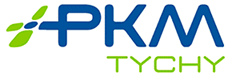 Tychy, dnia 02.01.2020 r.Ogłoszenie o zamówieniuPostępowanie o udzielenie zamówienia pn: 
„Świadczenie usług fizycznej ochrony obiektu wynajmowanego: Parking Autobusowy 
na Terenie Hallo Fadom w Tychach, przy ul. Przemysłowej 55”nr postępowania 8/12/2019/ZBZamawiający: Przedsiębiorstwo Komunikacji Miejskiej sp. z o.o. ul. Towarowa 1, 43-100 Tychy, wpisana do Krajowego Rejestru Sądowego prowadzonego przez Sąd Rejonowy Katowice-Wschód 
w Katowicach VIII Wydział Gospodarczy pod nr 0000076836, NIP: 646-000-90-23, REGON: 272797364.Tryb udzielenia zamówienia : zapytanie ofertowe. Postępowanie prowadzone jest zgodnie z Regulaminem udzielania zamówień 
w Przedsiębiorstwie Komunikacji Miejskiej Sp. z o.o. w Tychach.Opis przedmiotu zamówienia: zgodnie z Załącznikiem nr 2.Termin realizacji zamówienia: 12.01.2020 r. – 12.01.2021 r.Termin rozpoczęcia realizacji zamówienia oraz termin zakończenia realizacji zamówienia może ulec odpowiedniej zmianie (przesunięciu) w przypadku gdy dojdzie do przedłużenia postępowania o udzielenie przedmiotowego zamówienia, uniemożliwiającego rozpoczęcie realizacji zamówienia z dniem 12.01.2020r. W takim przypadku termin rozpoczęcia realizacji zamówienia oraz termin zakończenia realizacji zamówienia ulegną odpowiedniej zmianie (przesunięciu) o okres w którym realizacja zamówienia nie była możliwa, przy czym długość tego okresu (12 miesięcy) pozostaje bez zmian.Warunki udziału w postępowaniu: nie dotyczy.Kryterium oceny ofert: cena 100 %. Wzór umowy zawiera Załącznik nr 3.Miejsce i termin składania oferty: zgodnie z Formularzem ofertowym (Załącznik nr 1) drogą elektroniczną z wykorzystaniem platformy zakupowej OPENNEXUS, do dnia 09.01.2020 r. do godz. 12:00. Cena oferty musi zawierać wszelkie koszty związane z realizacją zamówienia określone 
w dokumentacji postępowania oraz wszelkie koszty, jakie poniesie Wykonawca z tytułu należytego oraz zgodnego z umową oraz obowiązującymi przepisami wykonania całości przedmiotu zamówienia. Wyklucza się możliwość roszczeń Wykonawcy z tytułu błędnego skalkulowania ceny oferty. Zamawiający poprawi oczywiste omyłki rachunkowe w treści oferty informując o tym Wykonawcę, a w przypadku konieczności może wezwać Wykonawcę do wyjaśnień/uzupełnień  w zakresie złożonej oferty. Zamawiający wezwie Wykonawców, którzy w określonym terminie nie złożyli wymaganych przez Zamawiającego pełnomocnictw albo złożyli wadliwe pełnomocnictwa, do ich złożenia w wyznaczonym terminie, chyba, że mimo ich uzupełnienia oferta Wykonawcy podlega odrzuceniu albo konieczne byłoby unieważnienie postępowania. W przypadku, gdy oferta nie spełnia wymagań określonych przez Zamawiającego w ramach postępowania o udzielenie zamówienia, oferta ta podlega odrzuceniu. Wykaz oświadczeń i dokumentów jakie winien dostarczyć Wykonawca:Formularz ofertowy (wg wzoru załącznika nr 1), Upoważnienie dla osoby/osób do podpisania oferty, jeżeli nie wynika to z innych dołączonych dokumentów – załącznik nr 4 do ogłoszenia.Odpis z właściwego rejestru lub z centralnej ewidencji i informacji o działalności gospodarczej, jeżeli odrębne przepisy wymagają wpisu do rejestru lub ewidencji, w celu reprezentacji Wykonawcy - wystawiony nie wcześniej niż 6 miesięcy przed upływem terminu złożenia oferty. W przypadku nie przedłożenie ww. dokumentu, Zamawiający pobierze go z ogólnodostępnej strony internetowej: https://ems.ms.gov.pl/krs/wyszukiwaniepodmiotu lub https://prod.ceidg.gov.plSposób przygotowania oferty:Oferta powinna być sporządzona z wykorzystaniem załączników do ogłoszenia.Oferowaną cenę brutto należy podać w PLN.Ofertę opracowaną wg załączników należy sporządzić w języku polskim.Wykonawca ponosi wszelkie koszty związane z przygotowaniem oferty.Ofertę należy przesłać za pośrednictwem Platformy zakupowej. Dokumenty sporządzone w języku obcym winny być składane wraz z tłumaczeniem na język polski. Oferta winna być podpisana przez osobę/y uprawnioną/ne do reprezentowania Wykonawcy.Wykonawca, którego oferta zostanie wybrana za najkorzystniejszą, zobowiązany jest przedłożyć:Umowę regulującą współpracę Wykonawców wspólnie ubiegających się o udzielenie zamówienia (umowa konsorcjum, umowa spółki cywilnej) – w przypadku dokonania wyboru jako najkorzystniejszej oferty Wykonawców wspólnie ubiegających się 
o udzielenie zamówienia,Pełnomocnictwo – wymagane jeżeli umowę będzie podpisywał pełnomocnik, dane osoby odpowiedzialnej za nadzór nad realizacją umowy ze strony Wykonawcy,Osobą uprawnioną do kontaktów w zakresie zamówienia jest Pan Jerzy Gomolczyk.Komunikacja między Zamawiającym a Wykonawcami, w szczególności przekazywanie dokumentów, oświadczeń, wniosków i zawiadomień oraz przekazywanie informacji odbywa się elektronicznie za pośrednictwem Platformy. Zamawiający dopuszcza składanie zapytań 
o wyjaśnienie zapytania ofertowego przez Wykonawców za pośrednictwem poczty elektronicznej na adres jgomolczyk@pkmtychy.pl   Jeżeli Wykonawca, którego Oferta została wybrana uchyla się od zawarcia umowy, Zamawiający może wybrać Ofertę najkorzystniejszą spośród pozostałych Ofert.Miłosz Stec								Żaneta BirosPrezes Zarządu							Prokurent